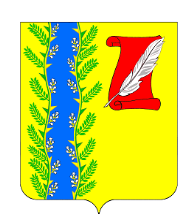 АДМИНИСТРАЦИЯ ПУШКИНСКОГО СЕЛЬСКОГО ПОСЕЛЕНИЯГУЛЬКЕВИЧСКОГО РАЙОНАПОСТАНОВЛЕНИЕот 15.06.2024                                                                                                № 42с. ПушкинскоеОб утверждении результатов инвентаризации газопроводов (в границах населенных пунктов) Пушкинского сельского поселения Гулькевичского районаРассмотрев акт инвентаризации газопроводов (в границах населенных пунктов) Пушкинского сельского поселения Гулькевичского района от 14 июня 2023 года  в соответствии с решением 57 сессии III созыва Совета Пушкинского сельского поселения Гулькевичского района от 20 июля 2017  года № 6 «Об утверждении Положения о порядке управления и распоряжения имуществом, находящимся в муниципальной собственности Пушкинского сельского поселения Гулькевичского района», руководствуясь статьей 57 устава Пушкинского сельского поселения Гулькевичского района,   п о с т а н о в л я ю:1. Утвердить перечень газопроводов (в границах населенных пунктов) Пушкинского сельского поселения Гулькевичского района (прилагается). 2. Контроль за выполнением настоящего постановления оставляю за собой.3. Постановление вступает в силу со дня его подписания.Глава  Пушкинского сельского поселения  Гулькевичского района						                       А.С. Косицкий